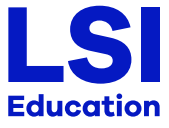 CELTA Course Application FormPlease read this carefully before you sign					I declare that the information I have given is true and is my own work. I will inform the school of any physical or psychological medical condition that would affect my ability to participate in and complete the course. I have read the details of this course and understand that I will be asked to accept the course terms & conditions if I receive an offer: Applicant’s signature: _____________________________________________ Date: ________________________LSI Celta CoursePre-Interview Task				Please complete this task and return it with your application form. An offer of an interview will be based upon your qualifications and experience on paper and the successful completion of this task. A basic list of recommended books to help you is included at the end of this task. An offer of a place on the Cambridge CELTA course will be based upon both the interview and this task and is at the discretion of LSI BRIGHTON.	1. Language Awareness			A: Verb Forms				Complete the table. Three have been done for you as examples.B: Vocabulary: Parts of SpeechLook at the sentence below and name the parts of speech. Two examples are done for you.John usually travels to college by bicycle except when the weather is very bad.Now please write your answers on a separate sheet2. Teaching and Learning			(Please write full answers on a separate sheet)Basic Reading List								R. Murphy, English Grammar in Use (CUP) (Students' Grammar Reference and Practice)	M. Swan, Practical English Usage (Oxford) (Teachers' Grammar Reference)			J. Scrivener, Learning Teaching (Heinemann) or J. Harmer, The Practice of English Language Teaching (Longman) (Teaching Methodology)LSI Brighton CELTA ProgrammeTerms and Conditions of EnrolmentApplication, Deposit payments and EnrolmentDeposits paid are part of the programme fees and once paid are non-refundable except in exceptional circumstances.Once an offer has been made and accepted either verbally or in writing by you, there is a 7- day period in which your place is reserved and in which we must receive your deposit of £200. If we do not receive your deposit within this period, then our offer will stand but places on the course will be filled on a “deposit first paid” basis.The full fees should be paid 21 days before a course commences. If the course begins within 21 days this does not apply and full payment of fees is due when you accept an offer of a place on the course.Fees paid in full are refundable, less the deposit amount, if we receive notice in writing up toand including 15 working days prior to the commencement date of a course. After this pointfees paid are only refundable in exceptional circumstances and at the discretion of the school’s Principal.Once a course has commenced (deemed to be 5pm on the Friday before the course begins) fees are only refundable or transferable in exceptional circumstances and at the discretion of the school’s Principal. The school reserves the right to issue credit notes in certain circumstances.Recommended and Awarded GradesAs a centre for the Cambridge English Language Assessment CELTA qualification we make a recommendation to the examination board at UCLES regarding the final grade. In the vast majority of cases this recommended grade is endorsed by the external assessor and accepted by the board and the result confirmed. If you wish to challenge this recommendation, you can request an enquiry. This process can take time and can result in a final award which is different from the recommended grade. LSI Brighton accepts no liability of any kind during or after this process regardless of the result of the process.Personal InformationPersonal InformationPersonal InformationNameAddressTelephone (Home) (Work)(Mobile)EmailSkype addressDate of Birth (Day/Month/Year)Nationality Course Mode and DatesCourse Mode and DatesCourse Mode and DatesCourse Mode and DatesFirst start date 
preferenceSecond start date preferenceFull time course(Face to Face)Part time course (Online) Education, Qualifications, Work and Teaching Experience Secondary Education - GCSEs/O LevelsA-LevelsFurther/Higher EducationWork Experience/Current OccupationPrevious teaching experience (please give dates)English language teachingNon English language teachingLanguagesLanguagesLanguagesLanguagesLanguagesFirst languageOther languagesFluentGood BasicReasons for your applicationWhere did you first find out about the CELTA course at LSI? (e.g., Google search, Google Ad, directory website, word of mouth) References References 1.2.Relationship to you: Relationship to you:Example SentenceName of FormTime (Part/Present/FutureUse1. John comes from EnglandPresent simpleAll time (past, present and future)To express permanent states that are always true2. John usually gets up earlyPresent simpleAll timeTo express repeated, habitual actions3. He's studying for his degree4. He lived in London for 10 years5. He's lived in Hove for 2 years6. He's been working hard recently7. He'd become bored with his previous job8. He graduates next year9. He's getting married in JulyPresent continuous/progressiveFutureTo describe a definite future arrangement10. He's going to live abroadWordPart of SpeechJohnProper noun (subject of sentence)usuallyAdverb of frequencytravelstocollegeby bicycletheweathervery badC: Why might these words cause problems for learners of English?a. to rise/to raiseb. to rob/to steal				c. job/work				d. bachelor/spinster				e. library or sympathetic (for a French speaker)	f. to pick someone or something up		How would you help learners with these? Please explain briefly.D: FunctionsCoffee?	 	 Do you want a cup of coffee?Can you think of three more ways of making this offer?Why do you think there is more than one way of expressing the same function?E: PhonologyWord Stress	Mark the stressed syllable (the one which is most emphasised) on the following words. The first two have been done.understand	footballer		increase (n)	photographer	 photographJapan	 	inflation	 	increase (v)	photographic	Sounds	Look at the words above again. What happens to the unstressed syllables?					Some of the above words contain this sound /ə/ as in above. Which ones? Please list and indicate where the sound occurs.Sentence StressHow many different words can be stressed in this sentence: I wanted a blue coatWhat are the differences in meaning?IntonationComment on the difference conveyed by the intonation pattern:You're from France, aren't you? (rising)You're from France, aren't you? (falling)a. What, in your opinion, makes an effective teacher? Think of at least five factors.	 	 b. What, in your opinion, makes an effective language learner? Think of at least three factors.	 c. Think of two learning experiences in your life (not necessarily language learning) and comment on what made them successful or unsuccessful for you and why.d. The Cambridge CELTA course is often referred to as a "practice-driven" course. What do you understand by this term and what are its advantages and disadvantages? What do you expect to gain from the course? You may have some experience of teaching or you many have none, but what do you think will be your particular strengths and weaknesses? (Focus on one or two points for the last part of this question)